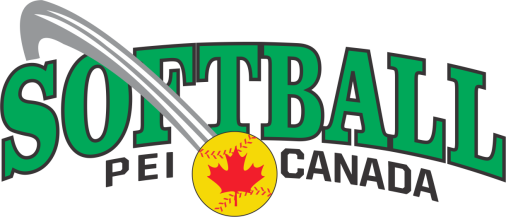 PLAYER CODE OF RESPECTPOSITIVE comments only. We will encourage all our team mates with positive comments inside and outside of the game. We want to help their confidence so they can improve and enjoy Softball. RESPECT FACILITIES: We will respect the facilities and ballfields that we are playing or practicing in/on by leaving the facilities and ballfields clean and tidy.  RESPECT UMPIRES: We will respect all game umpires. We will deal with them using “good manners”. We also realize that some may be new to umpiring and they are also developing their skills.BULLYING: Bullying is not allowed at Softball PEI or on this team. We will not be involved in any bullying and we know this includes Softball and also at school, any events, or on any social media such as “Facebook”. RESPECT COACHES: We know that the coaches and other team officials are volunteers. We will respect them and try to support them. We will not question the coaches decisions on the bench (“try to tell them when to change”, etc.). We know that the team managers also deserve this respect. RESPECT OPPONENTS: We will respect our opponents and will use good manners whenever dealing with them. We know that sometimes they may not have good manners but by respecting them we will be showing our team “has CLASS”. NO PLAYER COACHES: We will not tell our team mates what they should do. We will let the coaches help the other players and we will concentrate on what we need to improve as individuals. ATTEND games and practices: We will try to attend as many games and practices as reasonably possible. We will notify the coach/manager ahead of time if we will be absent.  BE READY: We will try to be completely ready 10 minutes before games and be ready to be on the ballfield at the first of practice as much as possible.  PLEASE HELP US: We will try our best to follow the code to the best of our ability. We know that the coaches just want to help the team do well and have fun in a safe situation where all feel welcome. Discipline Actions1st OffencePlayer suspension for two weeks2nd OffencePlayer is removed from the team for the remainder of the season. All funds in their account fundraised by the player will remain with the team and will be awarded to the player that replaces her spot on the team  